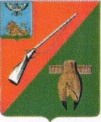 УПРАВЛЕНИЕ ОБРАЗОВАНИЯадминистрации Старооскольского городского округа Белгородской областиПРИКАЗ«30» октября  2018 года                                                                                         № 1408В целях формирования у обучающихся интереса к отечественной истории, истории своего края, области, города, малой родины, в рамках реализации федерального партийного проекта «Историческая память», на основании приказа управления образования администрации Старооскольского городского округа от 30.08.2018 № 1028 «О проведении муниципального этапа Всероссийского конкурса на лучший школьный краеведческий музей» в период с 31 августа по 1 октября  2018 года  проведен муниципальный этап Всероссийского конкурса на лучший школьный краеведческий музей (далее - Конкурс). В Конкурсе приняли участие школьные музеи общеобразовательных организаций Старооскольского городского округа: МБОУ «Основная общеобразовательная школа №2», МАОУ «Образовательный комплекс «Лицей №3»,  МБОУ «Основная общеобразовательная школа №15», МБОУ «Средняя общеобразовательная школа №17», МАОУ «Средняя общеобразовательная школа №24 с углубленным изучением отдельных предметов», МАОУ «Средняя общеобразовательная школа №40», МБОУ «Основная общеобразовательная Дмитриевская школа», МБОУ «Основная общеобразовательная Обуховская школа».Предоставленные материалы жюри оценивало по следующим критериям:уровень экспозиционной работы,  эстетика оформления музея, обеспечение условий сохранности, техническое состояние музея, краеведческая и поисково-исследовательская деятельность, использование музея в образовательной деятельности, разнообразие форм и методов научно-просветительной работы, сотрудничество с другими организациями и учреждениями, пропаганда деятельности музея в СМИ, экскурсионная деятельность, уровень презентации, видео-, фотоматериалы, демонстрирующие работу музея.	Лучшими были признаны конкурсные материалы школьных музеев общеобразовательных организаций: МБОУ «Основная общеобразовательная школа №2» (Поварова М.А.), МБОУ «Основная общеобразовательная  Дмитриевская школа» (Емельянова Н.В.).	Жюри отметило разнообразие форм и методов  музейной работы,  активное использование материалов, музейных экспонатов в образовательной деятельности школы.	Данный конкурс способствовал активизации деятельности школьного музея по сохранению культурного и исторического наследия родного края.	Однако  оргкомитет обратил внимание на низкую активность участия в  Конкурсе образовательных  организаций Старооскольского городского округа, имеющих музеи.	На основании вышеизложенного:п р и к а з ы в а ю:	1. Утвердить итоги Конкурса  (прилагаются).2. Наградить Почетными грамотами управления образования администрации Старооскольского городского округа победителей и призеров Конкурса.3. Руководителям общеобразовательных организаций Старооскольского городского округа:3.1.  Обсудить итоги Конкурса.3.2. Проанализировать причины  низкой активности в Конкурсе.3.3. Продолжить работу по выявлению и распространению позитивного опыта работы музеев образовательных организаций.3.5. Учесть итоги участия в Конкурсе при распределении стимулирующей части фонда оплаты труда педагогов.3.6.  Активизировать деятельность музеев образовательных организаций Старооскольского городского округа.4. Контроль за исполнением данного приказа возложить на заместителя начальника управления образования Л.В. Илюк.Заместитель начальника  управления образования 	                                                                        администрации Старооскольского                                                            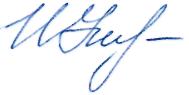 городского округа                                                                                                 И.Г. УшаковаКакуева Д.А.,  221262Черданцев А.М., 462048Итоги  проведения муниципального этапа Всероссийского конкурса на лучший школьный краеведческий музейОб итогах  проведения муниципального этапа Всероссийского конкурса на лучший школьный краеведческий музей Приложение Утверждено приказом управления образования администрации Старооскольского городского округа от «   » октября  2018 г. №___КРИТЕРИИ КРИТЕРИИ КРИТЕРИИ КРИТЕРИИ КРИТЕРИИ КРИТЕРИИ КРИТЕРИИ КРИТЕРИИ КРИТЕРИИ ИТОГМЕСТОФОНДЫ МУЗЕЯУРОВЕНЬ ЭКСПОЗИЦИИУСЛОВИЯ СОХРАННОСТИИССЛЕДОВАТЕЛ. ДЕЯТЕЛЬНОСТЬИСПОЛЬЗ. МУЗЕЯ     В ОБРАЗ.-ДЕЯТ-ТИСОХРАНЕНИЕ     КУЛЬТ.-ИСТОРИЧ. НАСЛЕДИЯПРОПАГАНДА ДЕЯТЕЛЬН. В СМИЭКСКУРСИОН. ДЕЯТЕЛЬНОСТЬУРОВЕНЬ ПРЕЗЕНТАЦИИИТОГМЕСТО1МБОУ «ООШ № 2»3434444443412МАОУ «Лицей №3» (музей этнографии Белгородской области)3433243342933МАОУ «Лицей №3» (музей славянской культуры)343-24-3-1954МБОУ «ООШ № 15»33334424-2645МБОУ «СОШ № 17»3334343443126МАОУ «СОШ № 40»3433243342937МБОУ «ОО Дмитриевская школа»3434444443418МБОУ «ОО Обуховская школа»333444334312